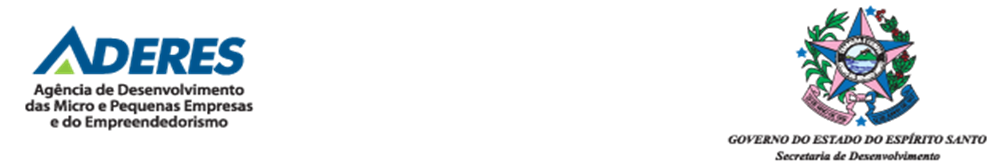 MINUTA DE EDITAL DE CHAMAMENTO PÚBLICO Nº 002/201912º SALÃO DO ARTESANATO - EDIÇÃO BRASILIAA ADERES Agencia de Desenvolvimento das Micro e Pequenas Empresas e do Empreendedorismo, por intermédio da Coordenação Estadual de Artesanato Capixaba, em conformidade com as diretrizes estabelecidas pelo Programa do Artesanato Brasileiro (PAB) nas Portarias nº 1007- SEI,  de 11/07/2018, nº 8/2012, nº 14/2012 e nº 26/2012, torna público o processo de seleção de interessados em participar do 12º Salão do Artesanato – Edição Brasília, a ser regido por este Edital e pela legislação aplicável.DO OBJETIVO DA SELEÇÃO PÚBLICA1.1 O presente edital tem por objetivo selecionar Associações de artesãos e artesãos individuais com suas respectivas produções, para ocupação de um espaço coletivo de 70 m², para a divulgação e comercialização de produtos artesanais do estado do Espírito Santo no 12º SALÃO DO ARTESANATO – EDIÇÃO BRASÍLIA, de 08 a 12 de maio de 2019 – Local: Pátio Brasil Shopping – Brasília/DF.1.2 Os artesãos selecionados deverão arcar com as próprias despesas de passagens, traslados, hospedagem e alimentação durante todo o evento.Ficará sobre a responsabilidade da ADERES Agencia de Desenvolvimento das Micro e Pequenas Empresas e do Empreendedorismo, transportar as peças de artesanato, desde que devidamente acondicionadas, conforme especificado no item 9 deste edital.Os selecionados desde já ficam cientes que eventuais danos, integrais ou parciais, nas peças de artesanato decorrentes do transporte serão de sua responsabilidade exclusiva, salvo se o transporte for realizado com imperícia ou imprudência, devidamente certificada pelas autoridades de trânsito. Os selecionados deverão se comprometer em chegar um dia antes da abertura do evento que for selecionado, para montagem do estande, e retornar a sua cidade natal um dia depois do término do evento selecionado, para a desmontagem do estande. DAS OPORTUNIDADES2.1 Serão disponibilizadas para esta seleção, 12 (doze) artesãos individuais e 2 (duas) Associações de artesãos, podendo ter no máximo 3 (três) artesãos por tipologia.DAS CONDIÇÕES DE PARTICIPAÇÃO3.1 Poderão participar da seleção:I – artesão individual que:Seja maior de 16 anos;Esteja cadastrado no Sistema de Informações Cadastrais do Artesanato Brasileiro (SICAB), com Carteira Nacional dentro do prazo de validade; II – entidade representativa (associação e cooperativa etc.) que: Tenha sido legalmente constituída; eEsteja cadastrada no Sistema de Informações Cadastrais do Artesanato Brasileiro (SICAB), da forma proposta na Portaria do Programa do Artesanato Brasileiro;Documentos obrigatórias para entidades:Certidão de CNPJ ativa;Cópia do estatuto;Cópia da ata de constituição da diretoria.3.2 O artesão que tenha sido selecionado, mas não tenha condições de comparecer ao evento, deverá apresentar procuração indicando quem comercializará seus produtos, desde que a indicação seja para um artesão selecionado no mesmo edital, não havendo necessidade de lavrar em Cartório (Modelo de Procuração, Anexo III).DAS INSCRIÇÕESO interessado em participar da seleção deverá preencher o formulário de inscrição (Anexo I) e apresentar os seguintes documentos:I – artesão individual:Carteira do SICAB ou, na falta justificada, fornecimento do nº de inscrição;Fotos das peças artesanais que pretende comercializar, de diferentes ângulos, na forma impressa, em CD/DVD, ou arquivo de imagem enviado por meio eletrônico; caso o artesão trabalhe com mais de uma matéria-prima, enviar uma foto de cada peça por tipo de matéria-prima.Comprovante de residência recente (dos últimos três meses).	II – entidades representativas (associações, cooperativas etc.): Relação dos artesãos que serão beneficiados, que deverão estar com suas respectivas carteiras dentro do prazo de validade, com os respectivos nos de cadastro no SICAB;Fotos das peças artesanais que pretende comercializar, de diferentes ângulos, na forma impressa, em CD/DVD, ou arquivo de imagem enviado por meio eletrônico; caso os associados/cooperados trabalhem com mais de uma matéria-prima, enviar uma foto de cada peça por tipo de matéria-prima.Comprovante de endereço da sede da entidade (dos últimos três meses).As inscrições serão realizadas no período de 29 de março à 05 de abril de 2019, das seguintes formas:Presencialmente, na ADERES – Agencia de Desenvolvimento das Micro e Pequenas Empresas e do Empreendedorismo, AV. Nossa Senhora da Penha, nº 714, edifício RS Trade Tower, 5º andar; Por e-mail, com envio da ficha de inscrição, fotos e dos documentos exigidos para o endereço artesanato.feira@aderes.es.gov.br, das 0h do dia 29 de março de 2019 até as 22h do dia 05 de abril de 2019, com o seguinte assunto: 12º SALÃO DO ARTESANATO - EDIÇÃO BRASÍLIA, de 08 a 12 de Maio de 2019 e no corpo do e-mail informar nome completo do interessado.DO PROCESSO DE SELEÇÃO E PRAZOS PARA RECURSOApós o período de inscrições, conforme o cronograma previsto no item 7, terá início o processo de seleção, que será realizado por equipe encarregada de avaliar as fotos dos produtos artesanais (designada pela Coordenação Estadual), bem como os dados constantes no formulário de inscrição e documentos solicitados, de acordo com os seguintes critérios (a pontuação atribuída será 0 ou 5):(*) Será eliminado o candidato que não obtiver no mínimo 30 pontos.5.2 Durante o processo de análise e avaliação dos critérios, a equipe técnica de seleção poderá recomendar adequações ou solicitar comprovação oficial de informações fornecidas pelos participantes.5.3 No dia 09 de Abril de 2019 será divulgada a lista provisória contendo os nomes dos interessados selecionados, por ordem de classificação.5.4. Os participantes poderão apresentar recursos no período de 10 a 11 de Abril de 2019 por meio de qualquer das formas estabelecidas no item 4.2 deste Edital.5.5 No dia 12 de Abril de 2019 será divulgada a lista definitiva, após julgamento dos recursos apresentados, contendo os nomes dos interessados classificados, por ordem de pontuação, sendo que aqueles que ficarem fora do número de oportunidades oferecidas poderão ser chamados caso surjam vagas, sempre respeitada a ordem de classificação.5.6 Caso o número de interessados classificados não atinja o número de oportunidades oferecidas, ficará a critério da Coordenação Estadual a seleção de outros artesãos, que deverão atender ao estabelecido no item 3.1, até ser atingido o quantitativo de oportunidades disponibilizado no item 2.1 neste Edital.5.7 No caso da impossibilidade de comparecimento ou ausência de confirmação da participação, o candidato selecionado será automaticamente considerado desistente e o candidato que se classificou na sequência da ordem de pontuação será convocado como substituto da vaga.  5.8 Em caso de empate, obterá melhor colocação quem tiver maior pontuação nos seguintes quesitos, nesta ordem:Tradição (item de avaliação nº 4);Referência à cultura popular (item de avaliação nº 1). Produto associado à cultura local (item de avaliação nº 9);5.9 Caso nenhum dos critérios acima elencados seja capaz de promover o desempate, será considerado como critério final de desempate a idade do participante, dando-se preferência ao mais idoso.5.10 Os resultados de cada etapa de seleção serão publicados no Diário Oficial Espírito Santo e na página eletrônica da ADERES – Agencia de Desenvolvimento das Micro e Pequenas Empresas e do Empreendedorismo.  https://aderes.es.gov.br/5.11 Será eliminado o candidato que não apresentar TODAS as documentações solicitadas neste Edital.DEVERES DOS INTERESSADOS SELECIONADOSOs expositores das feiras apoiadas pelo Programa do Artesanato Brasileiro se comprometem a:I. Expor e comercializar, no estande do PAB, somente produtos que atendam aos requisitos definidos na Portaria SCS/MDIC nº 29/2010, sob pena da sua retirada da feira;II. Cumprir as cláusulas do regulamento do evento, conforme Manual do Expositor do evento, que será enviado pelo PAB;III. Colocar etiquetas ou ficha técnica nos produtos a serem comercializados, as quais contenham as informações básicas para identificação, com preço de atacado e o preço de varejo;IV. Usar avental ou camiseta quando solicitado pela coordenação do PAB ou da Coordenação Estadual (uso de uniformes ou aventais no espaço do PAB só será permitido se aqueles contiverem o logotipo do Programa do Artesanato Brasileiro);V. Usar o crachá (credencial) durante todo o evento;VI. Zelar pelas boas condições de trabalho no estande, inclusive evitando conflito com os colegas de trabalho durante a feira;VII. Pagar taxas, impostos, contribuições e demais imposições das Leis Federais ou Estaduais vigentes oriundos de traslado, exposição e venda de produtos durante o evento;VIII. Não manter em seu espaço qualquer material que ofereça risco de acidentes, tais como substâncias inflamáveis ou explosivas, botijões de gás, etc;IX. Não expor banners no estande do PAB, salvo se trate (com autorização do PAB) de banners do PAB ou da coordenação estadual e respectivas Secretarias de Estado.DA VIGÊNCIA DO PROCESSO SELETIVOA vigência do processo será até a realização do 12º Salão do Artesanato Brasileiro.CRONOGRAMADAS DISPOSIÇÕES GERAIS9.1 As peças produzidas, nas quantidades específicas que forem definidas pelo Coordenador Estadual levando em consideração o tamanho do estande, deverão ser embaladas, etiquetadas e entregues, apropriadamente, pelos artesãos ou grupos produtivos, juntamente com notas fiscais, Termo de Compromisso (Anexos IV a VII) e Declaração de Cessão de Direito de Uso de Imagem (Anexo VIII) devidamente preenchidos e assinados, em data a ser definida em local informado no site https://aderes.es.gov.br/quando do ato de divulgação das peças selecionadas.  9.2 As peças que exigirem certificação por órgão ou entidade pública deverão ser acompanhadas do respectivo certificado, de acordo com o previsto na legislação aplicável.9.3 Não serão aceitas peças após o prazo acima estabelecido. 9.4 A embalagem e o acondicionamento contra choque devem estar adequados à natureza das peças de forma a lhes garantir segurança, evitando danos no manuseio e transporte.9.5 No caso de acondicionamento de produtos frágeis para transporte rodoviário sugere-se a utilização de lascas de poliestireno expandido, espuma de poliestireno, bolhas de plástico ou papel picado. É recomendada uma espessura mínima de acondicionamento de 50 mm e invólucro externo resistente como o papelão de fibra corrugado, com papel pardo externo de boa qualidade. Para fechamento, utilizar fita adesiva de 50 mm formando um “H” na parte de cima e de baixo e barbante pelo comprimento e largura da embalagem, se esta tiver mais de 10Kg. 9.6 O ônus dos custos de produção, embalagem, acondicionamento, remessa, impostos e seguro das peças recebidas nos espaços do projeto ficarão a cargo do artesão ou grupo produtivo. 9.7 As peças não comercializadas deverão ser recolhidas pelo artesão na data indicada pela Gerência de Artesanato, segundo orientação de logística.9.8 As situações não previstas neste instrumento serão resolvidas pela Gerência de Artesanato/Coordenação Estadual, podendo de acordo com o resultado da curadoria incluir o próximo suplente de acordo com o volume das peças selecionadas.9.9 A inscrição implica no conhecimento e concordância dos termos e condições previstos neste Edital.9.10 Os recursos, impugnações e demais solicitações deverão ser realizadas por meio de qualquer das formas estabelecidas no item 4.2 deste Edital.9.11 Qualquer cidadão é parte legítima para impugnar edital em caso de identificação de alguma irregularidade, devendo protocolar o pedido até 5 (cinco) dias úteis após a publicação do edital, devendo a coordenação estadual julgar e responder à impugnação em até 3 (três) dias úteis.Fica eleito o foro da Comarca de Vitória/ES, para dirimir as questões por ventura existentes, renunciando desde já, qualquer outro por mais privilegiado que seja.Vitória, 29 de março  de 2019ALBERTO FARIAS GAVINI FILHODIRETOR PRESIDENTEANEXO IFORMULÁRIO DE INSCRIÇÃOANEXO IIPROCURAÇÃO AD NEGOTIAOUTORGANTE: _____________________ [NOME], __________________ [NACIONALIDADE], _____________ [ESTADO CIVIL], _____________[PROFISSÃO], portador (a) do RG sob o nº ______________, inscrito (a) no CPF sob o nº ____________, residente e domiciliado (a) em _________________________________________________________________________________.OUTORGADO:_____________________ [NOME], __________________ [NACIONALIDADE], _____________ [ESTADO CIVIL], _____________[PROFISSÃO], portador (a) do RG sob o nº ______________, inscrito (a) no CPF sob o nº ____________, residente e domiciliado (a) em _________________________________________________________________________________.Pelo presente instrumento particular de mandato a parte que assina, denominada outorgante, nomeia e constitui como procurador o outorgado acima qualificado, a quem outorga os poderes especiais para vender os produtos artesanais [ESPECIFICAÇÃO], podendo para tanto, assinar compromissos e obrigações, ajustar cláusulas, condições e preços; dar e receber quaisquer garantias; pagar ou receber sinal, parcelas ou o todo; assinar os contratos necessários, transmitindo direito, ação, posse e domínio; responder pela evicção; receber quaisquer quantias decorrentes do uso dos poderes conferidos, dando recibos e quitações; representar perante repartições públicas federais, estaduais e municipais, autarquias, sociedades de economia mista, Cartórios de Notas, Registro de Imóveis e Registro de Títulos e Documentos e onde mais necessário for; pagar impostos e assinar guias, inclusive de transmissão; praticar, enfim, todos os demais atos para o fiel cumprimento do presente mandato, inclusive substabelecer.[CIDADE], [DATA]____________________________AssinaturaANEXO IIITERMO DE COMPROMISSO PESSOA FÍSICAEu, ________________________________________________________________, portador (a) do RG de nº ______________, inscrito (a) no CPF sob nº_____________, residente no endereço ____________________________________________, na cidade de _________________, selecionado (a) para comercializar minha produção na ______________________ [NOME DA FEIRA], comprometo-me a cumprir as disposições previstas no Edital nº _____, da Secretaria _______________________.Assumo também ter ciência de que:1. As minhas peças serão expostas em espaço compartilhado, no estande do Estado de _______________, serão por mim comercializadas segundo as orientações dos membros da COORDENAÇÃO ESTADUAL, e o valor resultante das vendas ficará sob minha guarda e responsabilidade. 2. As peças NÃO ESTARÃO ASSEGURADAS, em caso de dano ou furto, durante o período do evento ou durante a etapa de logística.3. Não há ônus a ADERES _____________________, e suas vinculadas, em caso de acidente, dano ou furto do material durante o processo de logística, sendo de minha responsabilidade a decisão sobre a contratação do serviço de seguro das peças durante o trajeto, assim como, para o período de exposição e comercialização das peças. 4. Deverei recolher os produtos não comercializados no prazo determinado e que após este prazo a Secretaria _________________, não mais responderá por eventuais extravios.5. Declaro ainda estar apto a ser contemplado pelo edital, não incorrendo em nenhuma de suas vedações.Por fim, atesto a minha capacidade operacional para produzir o(s) modelo(s) e quantidade de peças do artesanato descrito na ficha de inscrição, de acordo com o cronograma deste Edital.[CIDADE], [DATA]____________________________(Nome e assinatura e do artesão autor da peça)ANEXO IVTERMO DE COMPROMISSO PARA ENTIDADES REPRESENTATIVASEu, ________________________________________________________________, portador (a) do RG de nº ______________, inscrito (a) no CPF sob nº_____________, residente no endereço ____________________________________________, na cidade de _________________, representante legal da____________________, CNPJ ____________________, Inscrição Estadual nº ________, situada no endereço ______________________________________________, na cidade de ____________________, selecionado (a) para comercializar a produção dos associados, conforme Cartas de Anuências anexas, na ______________________ [NOME DA FEIRA], comprometo-me a cumprir as disposições previstas no Edital nº _____, da Secretaria __________________, e assumo ter a responsabilidade técnica e o compromisso de: A. Mobilizar os artesãos e garantir a produção do(s) modelo(s) e quantidades especificadas na divulgação da seleção, de acordo com o cronograma do artigo 8º do Edital; B. Preparar para envio as peças produzidas, etiquetadas individualmente e embaladas de forma apropriada, de acordo com o disposto neste Edital. → Assumo também ter ciência de que: 1. As peças dos associados serão expostas em espaço compartilhado, no estande do Estado de _______________ e serão comercializadas por integrantes da ________________ [ENTIDADE REPRENTATIVA], segundo as orientações dos membros da COORDENAÇÃO ESTADUAL, e o valor resultante das vendas ficará sob a guarda e responsabilidade dos integrantes. 2. As peças NÃO ESTARÃO ASSEGURADAS, em caso de dano ou furto, durante o período do evento ou durante a etapa de logística.3. Não há ônus a ADERES _____________________, e suas vinculadas, em caso de acidente, dano ou furto do material durante o processo de logística, sendo de minha responsabilidade a decisão sobre a contratação do serviço de seguro das peças durante o trajeto, assim como, para o período de exposição e comercialização das peças. 4. Deverei recolher os produtos não comercializados no prazo determinado e que após este prazo a Secretaria _________________, não mais responderá por eventuais extravios.5. Declaro ainda estar apto a ser contemplado pelo edital, não incorrendo em nenhuma de suas vedações.[CIDADE], [DATA]______________________________________________(Assinatura e nome do responsável legal)(Nome da Associação)ANEXO VCARTA DE ANUÊNCIA DO ARTESÃO REPRESENTADO POR ENTIDADEEu, ________________________________________________________________, portador (a) do RG de nº ______________, inscrito (a) no CPF sob nº_____________, residente no endereço ____________________________________________, na cidade de _________________, selecionado (a) para comercializar minha produção na ______________________ [NOME DA FEIRA], comprometo-me a cumprir as disposições previstas no Edital nº _____, da Secretaria _______________________, por meio da _____________________ [NOME DA ENTIDADE].Assumo também ter ciência de que:1. As minhas peças serão expostas em espaço compartilhado, no estande do Estado de _______________ e serão comercializadas por membro da __________________ [NOME DA ENTIDADE] segundo as orientações dos membros da COORDENAÇÃO ESTADUAL. 2. As peças NÃO ESTARÃO ASSEGURADAS, em caso de dano ou furto, durante o período do evento ou durante a etapa de logística.3. Não há ônus a ADERES _____________________, e suas vinculadas, em caso de acidente, dano ou furto do material durante o processo de logística, sendo de minha responsabilidade a decisão sobre a contratação do serviço de seguro das peças durante o trajeto, assim como, para o período de exposição e comercialização das peças. 4. Deverei recolher os produtos não comercializados no prazo determinado e que após este prazo a Secretaria _________________, não mais responderá por eventuais extravios.5. Declaro ainda estar apto a ser contemplado pelo edital, não incorrendo em nenhuma de suas vedações.Por fim, atesto a minha capacidade operacional para produzir o(s) modelo(s) e quantidade de peças do artesanato descrito na ficha de inscrição, de acordo com o cronograma deste Edital.[CIDADE], [DATA]____________________________(Nome e assinatura e do artesão autor da peça)______________________________________________(Assinatura e nome do responsável legal pela Associação)(Nome da Associação)ANEXO VIDECLARAÇÃO DE CESSÃO DE DIREITO DE USO DE IMAGEMEu, ________________________________________________________________, portador (a) do RG de nº ______________, inscrito (a) no CPF sob nº_____________, residente no endereço ____________________________________________, na cidade de _________________, declaro possuir poderes para autorizar que a Secretaria ______________ divulgue, exibam em público e reproduzam nas peças gráficas ou materiais informativos, as obras intelectuais referentes ao Edital nº______________________, referente à _______________ [NOME DA FEIRA] a realizar-se de __/__/201__ a __/__/201__, assim como as fotos dos profissionais envolvidos, entregues por mim para divulgação, para fins publicitários ou educacionais.Declaro, ainda, para todos os fins e efeitos de direito, que da utilização das imagens para as finalidades citadas acima não decorrerá qualquer tipo de ônus para a ADERES _______________, advindos de pagamento de direitos de uso de imagem e/ou direitos autorais.[CIDADE], [DATA]__________________________________________________________(Assinatura e nome do artesão ou do representante legal da pessoa jurídica inscrita)(Número do registro civil/RG)ITEM DE AVALIAÇÃOPONTUAÇÃOPESO1.Referência à cultura popular (inspiração nos elementos da cultural local, com utilização de técnicas e materiais daquela região).0-532.Criatividade (originalidade, não seguindo as normas preestabelecidas e nunca imitando o que já foi feito repetidas vezes por outros artesãos).0-523.Linguagem própria (estilo reconhecido como uma forma de expressão do autor).0-524.Tradição (matéria prima e modo de fazer que seja transmitido de geração em geração e representam o local).0-535.Expressão contemporânea (peças com elementos de afirmação de um estilo de vida moderno).0-516.Inovação (utilização de técnicas de produção e materiais de forma inovadora).0-517.Consciência ambiental (utilização de material reciclado e/ou aproveitamento de resíduos com outras formas de valorização do modo de vida sustentável).1-528.Apresentação (material de suporte: embalagem, etiqueta, rótulo, cartão).0-529.Produto associado à cultura local (possuir atributos / características culturais da região ou com a iconografia do Estado).0-5310.Não ter recebido, nos últimos 12 meses, apoio para comercialização de produtos artesanais de entidades ou órgãos públicos.0-52TOTALTOTALATIVIDADEDATAData da publicação Edital de Chamamento Público.29 de março de 2019Divulgação do chamamento público (mailing, site, mídias sociais etc.).29 de março à 05 de abril de 2019Prazo final para recebimento dos formulários de inscrição e apresentação da documentação exigida – fase de habilitação.05 de abril de 2019Análise e avaliação dos formulários – equipe técnica/curadoria.09 de abril de 2019Divulgação da lista provisória.09 de abril de 2019Prazo para encaminhamento de recurso.10 à 11 de abril de 2019Prazo para análise do recurso.12 de abril de 2019Divulgação da lista definitiva da seleção.12 de abril de 2019Convocação de selecionados.15 de abril de 2019Reunião preparatória para início das atividades – expedição da declaração de logradouro público e termo de compromisso.30 de abril de 2019Período do evento.08 à 12 de maio de 2019FORMULÁRIO DE INSCRIÇÃO FORMULÁRIO DE INSCRIÇÃO FORMULÁRIO DE INSCRIÇÃO Período de comercialização:  de 08 à 12 de maio de 2019Local:  Shopping Pátio Brasil – BrasíliaPeríodo de comercialização:  de 08 à 12 de maio de 2019Local:  Shopping Pátio Brasil – BrasíliaPeríodo de comercialização:  de 08 à 12 de maio de 2019Local:  Shopping Pátio Brasil – Brasília1) Identificação do Artesão1) Identificação do Artesão1) Identificação do ArtesãoNome:____________________________________________________________________________________Nome:____________________________________________________________________________________Nome:____________________________________________________________________________________Telefone: __________________________________Celular/WhatsApp: _______________________________Telefone: __________________________________Celular/WhatsApp: _______________________________Telefone: __________________________________Celular/WhatsApp: _______________________________Endereço________________________________________________________________ CEP:_____________Endereço________________________________________________________________ CEP:_____________Endereço________________________________________________________________ CEP:_____________Cidade:___________ UF:_____ Cidade:___________ UF:_____ Cidade:___________ UF:_____ Nº da Carteira Nacional do Artesão:_______________________ Validade:____________Nº da Carteira Nacional do Artesão:_______________________ Validade:____________Nº da Carteira Nacional do Artesão:_______________________ Validade:____________RG: _________________________ CPF:________________________                                                                                                                                  E-mail: ___________________________________________________________________________________RG: _________________________ CPF:________________________                                                                                                                                  E-mail: ___________________________________________________________________________________RG: _________________________ CPF:________________________                                                                                                                                  E-mail: ___________________________________________________________________________________Micro Empreendedor Individual: (   ) Sim   CNPJ: ______________                                                      (   ) NãoMicro Empreendedor Individual: (   ) Sim   CNPJ: ______________                                                      (   ) NãoMicro Empreendedor Individual: (   ) Sim   CNPJ: ______________                                                      (   ) Não2) Identificação da Produção 2) Identificação da Produção 2) Identificação da Produção Listar de 01 a 3 produtos / matéria-prima principalListar de 01 a 3 produtos / matéria-prima principalListar de 01 a 3 produtos / matéria-prima principalExemplo: Boneca / Cerâmica Exemplo: Boneca / Cerâmica Exemplo: Boneca / Cerâmica 1)_________________________________________________________________________________________1)_________________________________________________________________________________________1)_________________________________________________________________________________________2)_________________________________________________________________________________________2)_________________________________________________________________________________________2)_________________________________________________________________________________________3)_________________________________________________________________________________________3)_________________________________________________________________________________________3)_________________________________________________________________________________________Capacidade de produção mensal: (   ) 1 a 50 peças  (  ) 51 a 100 peças       (  ) Acima de 100 peçasCapacidade de produção mensal: (   ) 1 a 50 peças  (  ) 51 a 100 peças       (  ) Acima de 100 peçasCapacidade de produção mensal: (   ) 1 a 50 peças  (  ) 51 a 100 peças       (  ) Acima de 100 peças3) Informações Complementares 3) Informações Complementares 3) Informações Complementares 3.1 O seu produto apresenta características culturais da arquitetura, fauna, flora ou das manifestações culturais do Estado? (    ) sim     Quais? _________________________________________________________________                              (    ) não                                                                                                                                                                           3.1 O seu produto apresenta características culturais da arquitetura, fauna, flora ou das manifestações culturais do Estado? (    ) sim     Quais? _________________________________________________________________                              (    ) não                                                                                                                                                                           3.1 O seu produto apresenta características culturais da arquitetura, fauna, flora ou das manifestações culturais do Estado? (    ) sim     Quais? _________________________________________________________________                              (    ) não                                                                                                                                                                           3.2 Informe o número de beneficiados diretos e/ou indiretos da sua produção  3.2 Informe o número de beneficiados diretos e/ou indiretos da sua produção  3.2 Informe o número de beneficiados diretos e/ou indiretos da sua produção  A) beneficiários diretos: __________________A) beneficiários diretos: __________________A) beneficiários diretos: __________________B) beneficiários indiretos: _________________B) beneficiários indiretos: _________________B) beneficiários indiretos: _________________3.3 Como você comercializa seus produtos?  Assinale as alternativas:  (      )   Feiras permanentes (        ) Feiras Eventuais  (      )   Casa do Artesão    (     )   Outros                                                                                                        3.3 Como você comercializa seus produtos?  Assinale as alternativas:  (      )   Feiras permanentes (        ) Feiras Eventuais  (      )   Casa do Artesão    (     )   Outros                                                                                                        3.3 Como você comercializa seus produtos?  Assinale as alternativas:  (      )   Feiras permanentes (        ) Feiras Eventuais  (      )   Casa do Artesão    (     )   Outros                                                                                                        3.4 O seu produto possui etiqueta? (    ) sim    (   ) não3.4 O seu produto possui etiqueta? (    ) sim    (   ) não3.4 O seu produto possui etiqueta? (    ) sim    (   ) não3.5 O seu produto possui algum tipo de embalagem?  (    ) sim     (     ) não3.5 O seu produto possui algum tipo de embalagem?  (    ) sim     (     ) não3.5 O seu produto possui algum tipo de embalagem?  (    ) sim     (     ) não3.6 Comercializa produtos com a utilização de cartão de crédito?  (   ) sim      (   ) não3.6 Comercializa produtos com a utilização de cartão de crédito?  (   ) sim      (   ) não3.6 Comercializa produtos com a utilização de cartão de crédito?  (   ) sim      (   ) não3.7 Já participou de algum curso para aperfeiçoamento da sua produção? Qual? Quando e onde realizou o curso:_______________________________________________________________________________________________________________________________________________________________________________3.7 Já participou de algum curso para aperfeiçoamento da sua produção? Qual? Quando e onde realizou o curso:_______________________________________________________________________________________________________________________________________________________________________________3.7 Já participou de algum curso para aperfeiçoamento da sua produção? Qual? Quando e onde realizou o curso:_____________________________________________________________________________________________________________________________________________________________________________________________________________________________________________________________________________________________________________________________________________________________________________________________________________________________________________________________3.8 No caso de ser selecionado (a) para participar do evento, havendo alguma restrição na saída do caminhão do PAB,  possui condições de transportar material e mobiliário, além de demais itens para a exposição dos produtos?  (    ) sim       (    ) não 3.8 No caso de ser selecionado (a) para participar do evento, havendo alguma restrição na saída do caminhão do PAB,  possui condições de transportar material e mobiliário, além de demais itens para a exposição dos produtos?  (    ) sim       (    ) não 3.8 No caso de ser selecionado (a) para participar do evento, havendo alguma restrição na saída do caminhão do PAB,  possui condições de transportar material e mobiliário, além de demais itens para a exposição dos produtos?  (    ) sim       (    ) não 